GUÍA RELIGIÓN Y VALORES¿Qué necesito saber?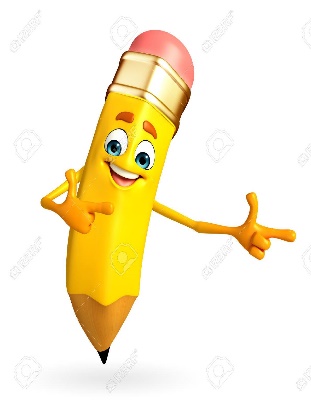 Entonces:Reconocer es: Distinguir o identificar a una persona o una cosa entre varias por una serie de características propias.Entendemos por autoestima: Aprecio o consideración que uno tiene de sí mismo. Entendemos por vida saludable: Un estilo de vida saludable incluye una alimentación sana, ejercicio físico e higiene personal. ME QUIERO Y ME CUIDO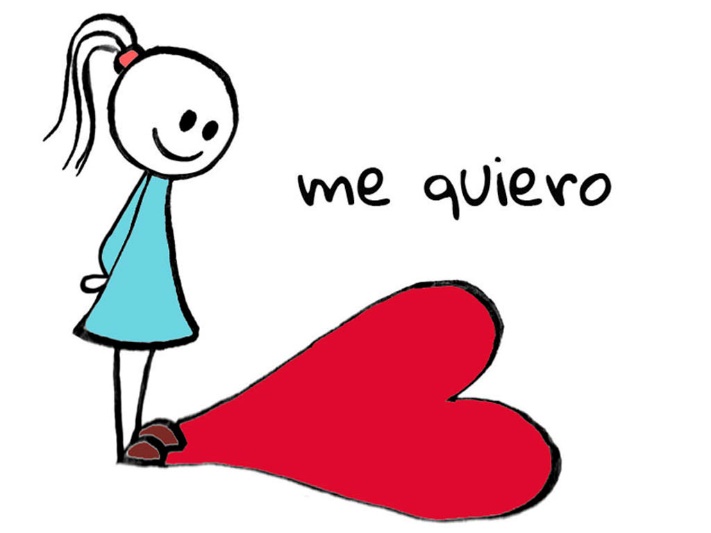 En las guías anteriores veíamos la importancia de destacar siempre lo positivo, que todos tenemos caracteristicas que nos hacen únicos y especiales, y por ese motivo debemos querernos y aceptarnos tal cual somos, respetando a todos por igual.  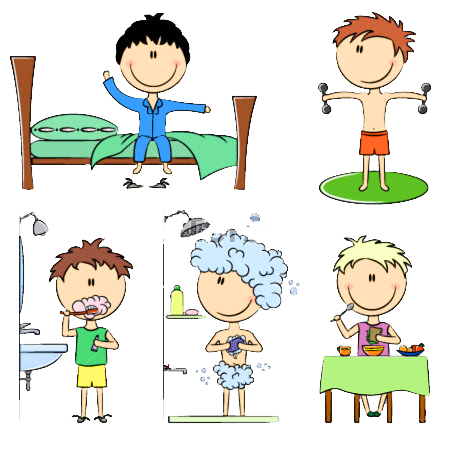 Hoy veremos que intentar llevar una vida saludable nos ayudará a cuidarnos y querenos cada día. Llevar un estilo de vida saludable es cuidar nuestro cuerpo y nuestra mente. Por lo que el objetivo no es tener un cuerpo u otro, es destacar siempre lo positivo, aceptar cómo somos y cuidarnos. Si hacemos esto, veremos resultados tanto física como emocionalmente. Y poco a poco al comer más sano y hacer ejercicio nos encontraremos mejor y con más energía y esto influirá en una visión positiva de nosotros mismos.La autoestima, o el querenos a nosotros mismo, tiene una relación directa con nuestra salud. Las personas que tienen una autoestima alta,las que se quieren y aceptan a si mismas con todas sus caracteristicas,  por lo general cuidan de sí mismas: siguen una dieta más o menos saludable y realizan ejercicio físico, tienen tiempos de recreación y todas estas  cosas inciden en nuestra salud y en la fortaleza de nuestro sistema inmune, que es el que nos defiende de las enfermedades. 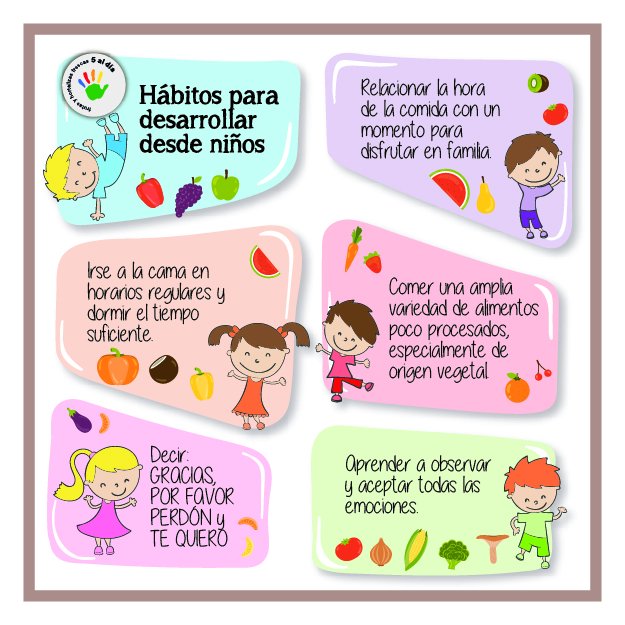 A continuación te invito a identificar acciones que les ayudarán a crecer sanos y felices.Actividad: colorea SOLO las acciones saludables. 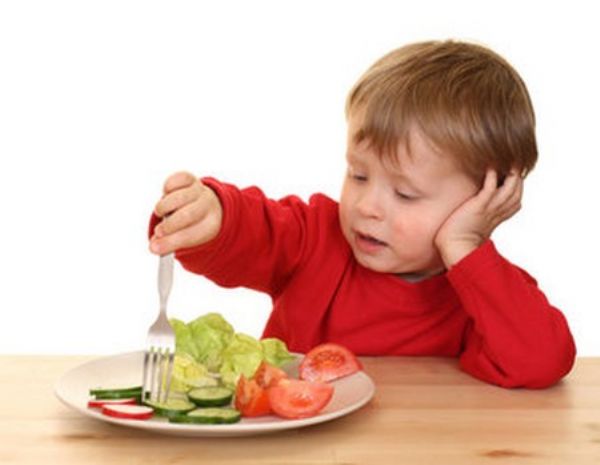 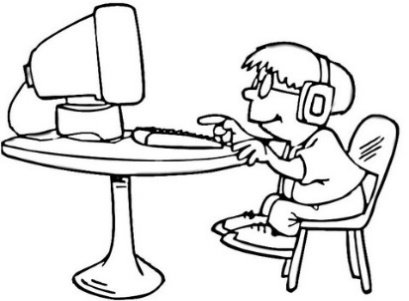                  Acción saludable                         Acción no saludable   Ahora dibuja y colorea tres acciones que te ayudan a mantenerte saludable que realizas día a día. EJEMPLO:  2.     3. 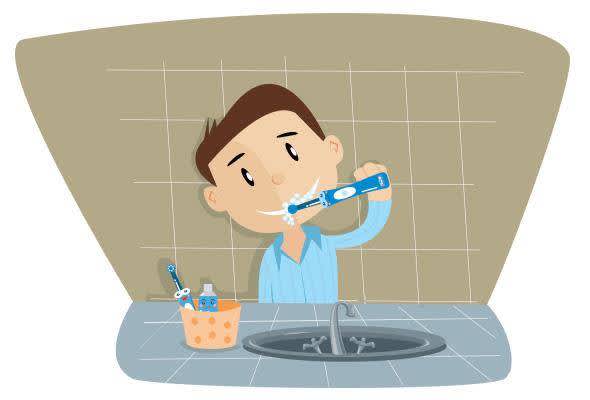 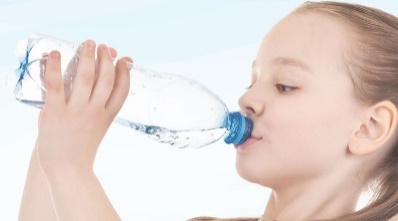 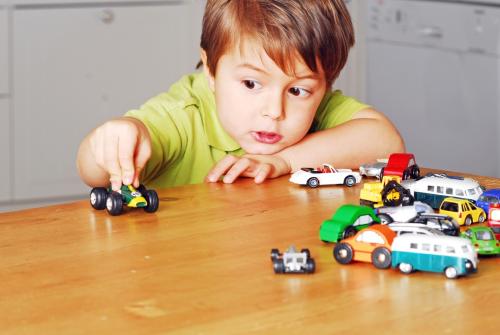 AHORA ES TU TURNO:Finalmente, nombra dos acciones que nos ayudarán a mantenernos saludables y evitar contagiarnos de coronavirus:____________________________________________________________________________________________________________________________________________________________________________________________________________________________________________________________________________________________________________Para reflexionar ¿Por qué es importante querernos y cuidarnos?  ¿Cómo me ayuda tener hábitos saludables?___________________________________________________________________________________________________________________________________________________________________________________________________________________________________________________________________________________________________________________________________________________________________________________________________________No olvides enviar una foto de tus actividades terminadas al WhatsApp del curso. Autoevaluación o Reflexión personal sobre la actividad: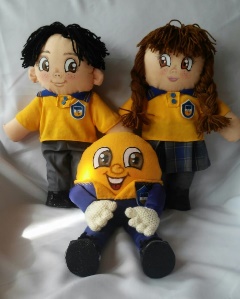 1.- ¿Qué fue lo más difícil de este trabajo? ¿Por qué?…………………………………………………………………………………………………………………..…………………………………………………………………………………………………………………..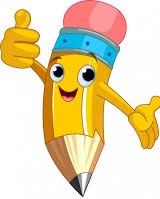 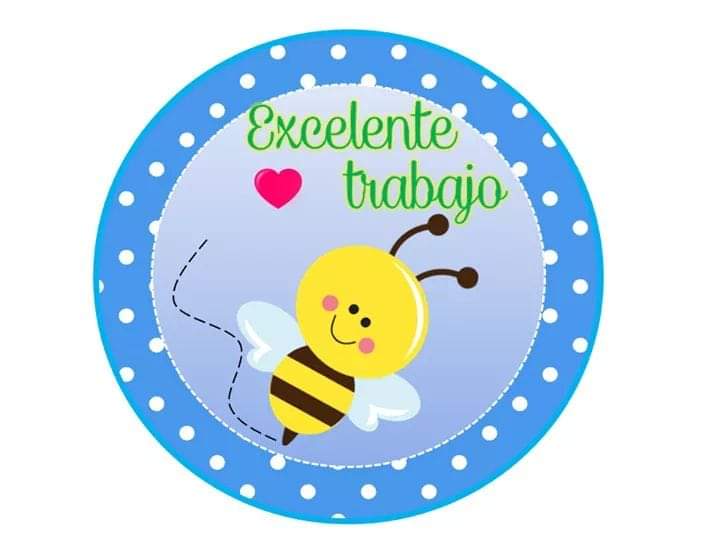 Nombre:Curso: 3°A   Fecha: semana N° 7¿QUÉ APRENDEREMOS?¿QUÉ APRENDEREMOS?¿QUÉ APRENDEREMOS?Objetivo (AO2): Reconocer  la particularidad propia, de los demás y acciones que les ayudan a crecer sanos y felices.Objetivo (AO2): Reconocer  la particularidad propia, de los demás y acciones que les ayudan a crecer sanos y felices.Objetivo (AO2): Reconocer  la particularidad propia, de los demás y acciones que les ayudan a crecer sanos y felices.Contenidos: Autoestima y vida saludable. Contenidos: Autoestima y vida saludable. Contenidos: Autoestima y vida saludable. Objetivo de la semana: Identificar acciones que les ayudan a crecer sanos y felices mediante realización de guía de trabajo.Objetivo de la semana: Identificar acciones que les ayudan a crecer sanos y felices mediante realización de guía de trabajo.Objetivo de la semana: Identificar acciones que les ayudan a crecer sanos y felices mediante realización de guía de trabajo.Habilidad: Reconocer. Habilidad: Reconocer. Habilidad: Reconocer. Tener una buena autoestima es importante no solo para hacernos sentir bien con nosotros mismos en el día a día, sino también porque es una buena guardiana de nuestra salud.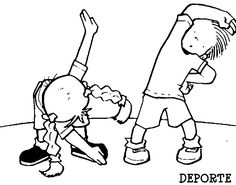 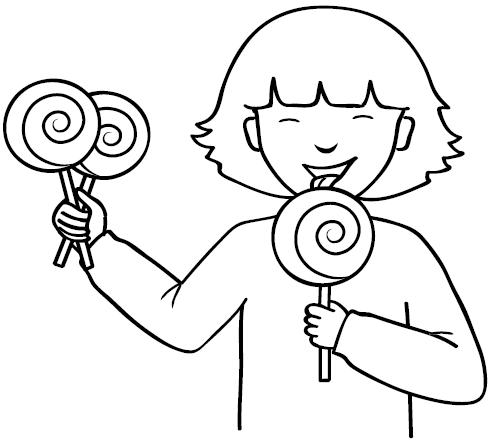 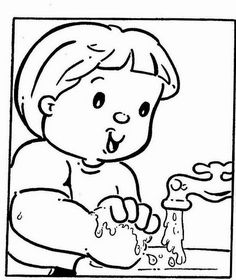 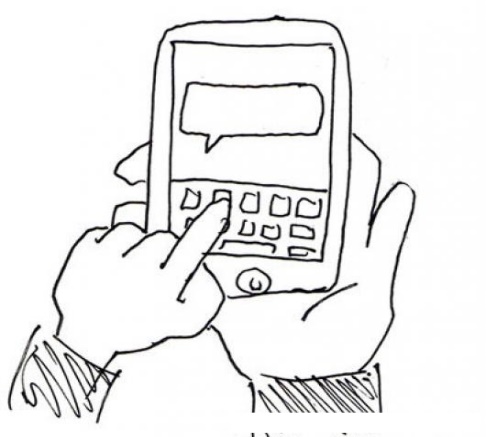 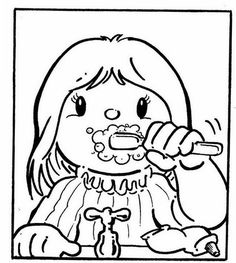 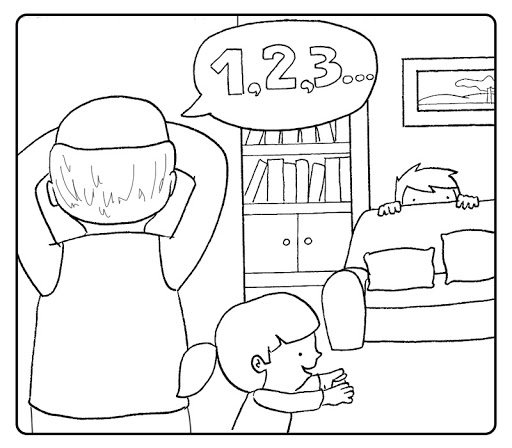 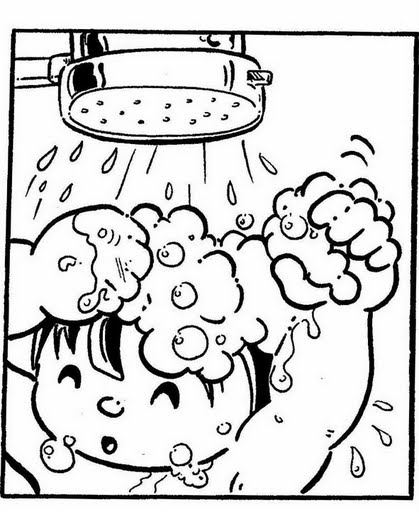 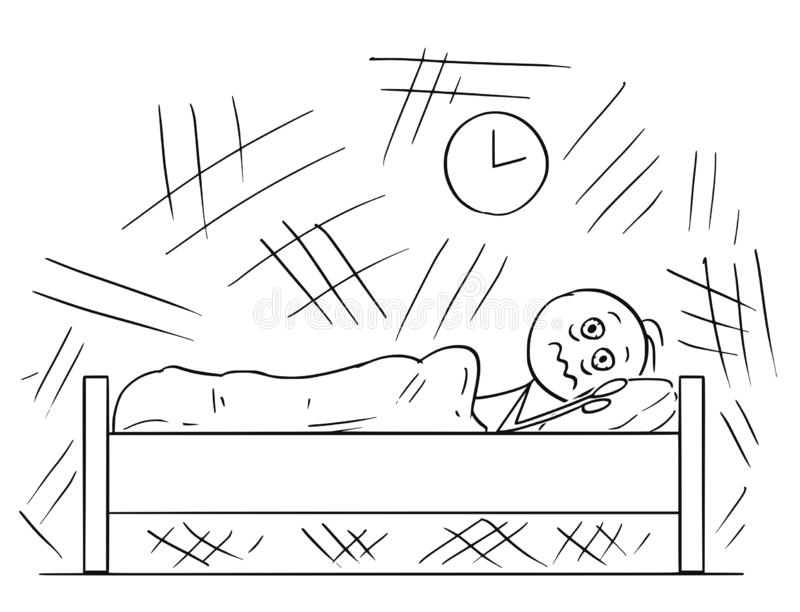 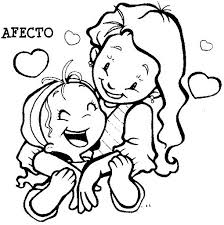 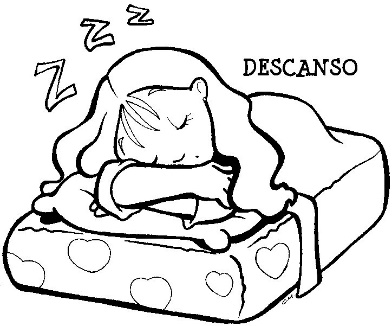 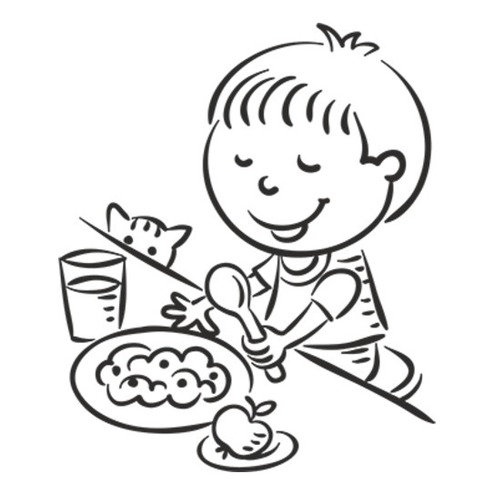 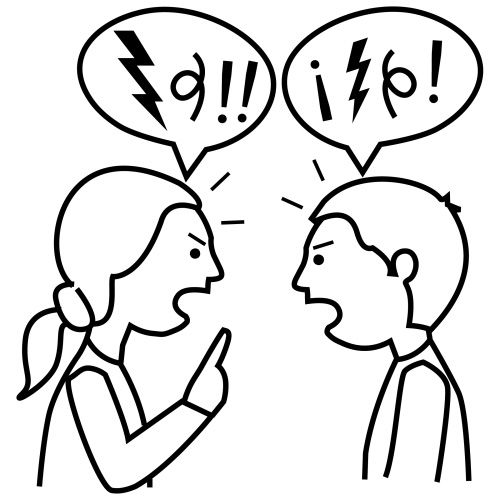 